ITEM #: 842CN Keeper, Slide, Alice Clip
ITEM DESCRIPTION:  Meets or exceeds MIL Spec. MIL-H-9890 Type XI Metal belt clip with pull-up vertical slide ALICE keeper. MADE IN CHINA- WILL NOT MEET MIL-SPEC Requirement.
            COMPOSITION: Tempered Steel - ASTM 1566
Measurements: The steel has been anodized with for corrosion resistance and appearance. PACKAGING: Primarily offered in bulk quantities of 1000 pieces. Item is TYPICALLY shipped in a single reinforced cardboard box. 

Box specifications are:  44 US Pounds = 19.958 Kgs 

Width: 12” (30.48 CM)
Depth: 12” (30.48 CM)
Height:  10” (25.4 CM)Cu ft volume: 0.833
MARKINGS: NONE or THECLIP.COM
ITEM PHOTOGRAPHS: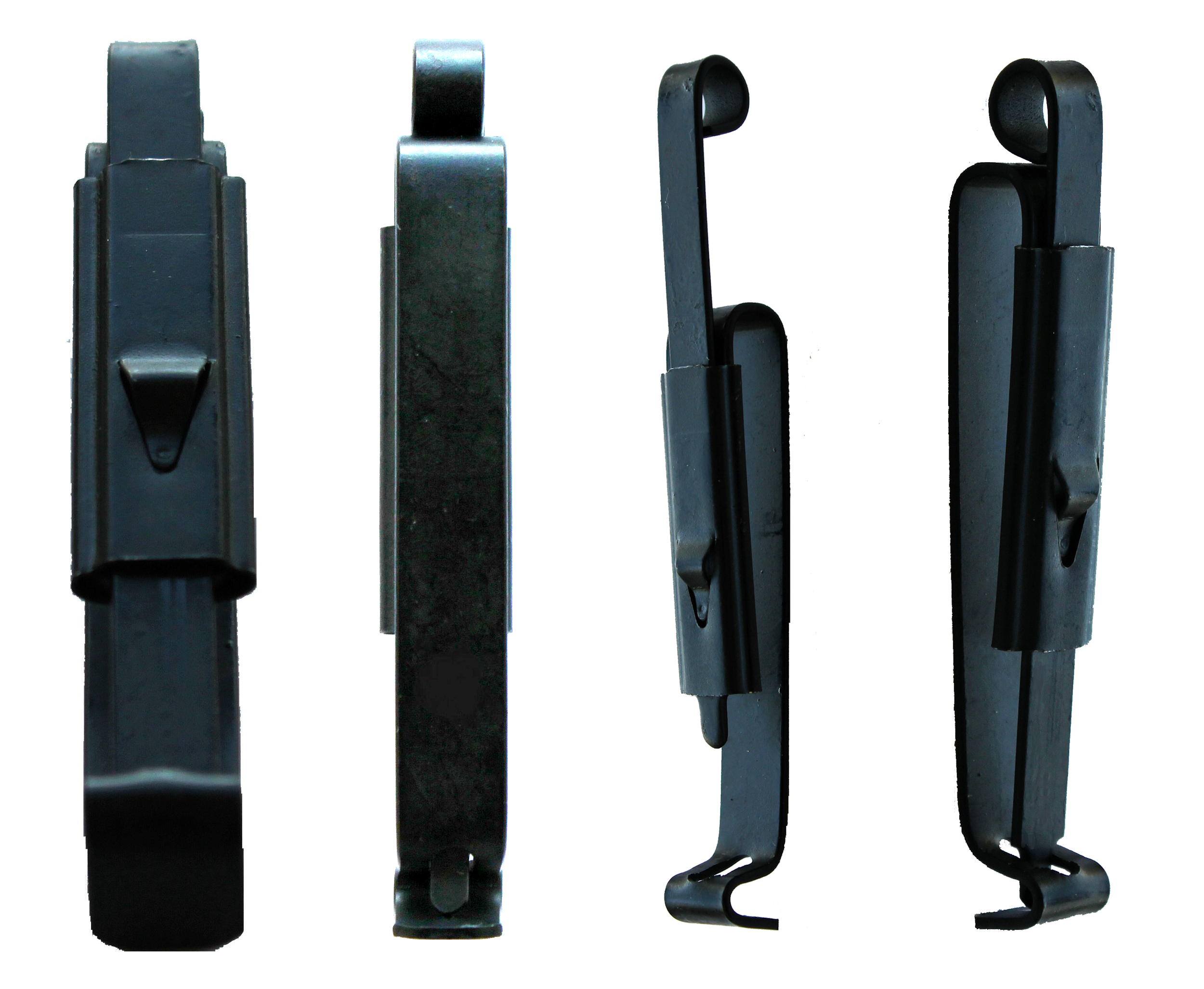 SAFETY:   All material and finished components are RoHS compliant.
Completed parts are wheel buffed along all edges prior to plating in order to remove whiskers.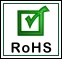 